Versiunea 1.0 - 20200318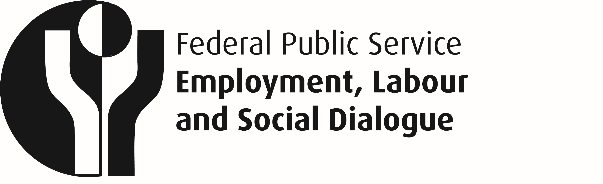 Prezentul formular, elaborat de guvernul belgian, este furnizat angajatorului în vederea certificării raportului de muncă dintre acesta și angajat. Acest certificat constituie dovada necesității de trecere a frontierei în contextul situației declanșate de COVID-19.Date ale angajatoruluiDate ale angajatuluiSe confirmă că datele declarate sunt complete și exacte. Prin prezentul, angajatorul, prin înscrierea semnăturii sale, declară că persoana menționată mai sus este angajată a companiei pe care o reprezintă. În conformitate cu dispozițiile legale privind protecția datelor, subsemnații sunt informați prin prezentul că datele menționate în acest formular pot fi utilizate numai ca dovadă a necesității de trecere a frontierei.Denumirea societății (denumirea comercială)Numele reprezentantuluiPrenumeStradăNumărCod poștalOrașNumăr de telefonNumele angajatuluiPrenumeNumăr național de identificareStradăNumărCod poștalOrașNaționalitateȚarăLocalitateData (zz-ll-aaaa)LocalitateData (zz-ll-aaaa)(Semnătura angajatului)(Semnătura angajatului)(Semnătura și ștampila angajatorului)(Semnătura și ștampila angajatorului)